1. Project Information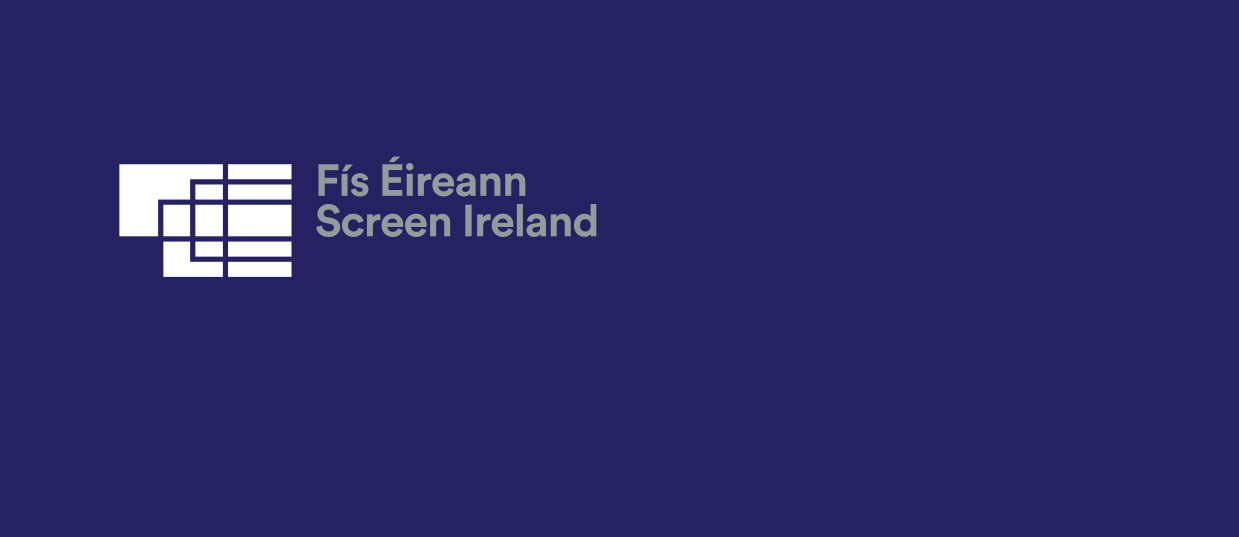 Applicant Details2. Applicant’s Contact InformationAdditional materials required.The application form including the details outlined below should be emailed in pdf form to aac@screenireland.ie Data ProtectionDeclaration(Scroll down for further application pages)NAME OF projectName of ApplicantAddressAddressAddressCity (including Postcode)CountyCountryAddress for Correspondence(if different to above)Address for Correspondence(if different to above)Address for Correspondence(if different to above)Telephone MOBILE TELEPHONEApplicant’s MobileApplicant’s EmailBiography of the applicant to include work CV (1 Page)Detailed synopsis of the project (1 Page Maximum)Short outline of the concept / story (1 Page Maximum)Character Breakdowns (1 Page Maximum)Hyperlink to short, filmed pitch about the vision for the project. This can include demo scenes or simulacrums. (3 Minutes maximum) (Unlisted YouTube link)Screen Ireland is required to collect data, including certain personal data, to process your application. Screen Ireland is committed to protecting and respecting your privacy and will therefore ensure that all information that you provide to us is safeguarded. Screen Ireland only requests data that is required for a legitimate purpose and for which we have a valid legal basis to process which is to facilitate the processing of your application. Screen Ireland requests that you do NOT send personal data on yourself or third parties, associated with your application, that has not been requested, or that you have not acquired permission to use. The data may be used for statistical purposes. The data collected may be stored, processed and passed in confidence to or shared with third parties, individuals or organisations, who are helping us assess applications or monitor funding. We require all such third parties to enter into a data processing agreement with us, which complies with our obligations under the new EU General Data Protection Regulation (GDPR). This processing agreement requires such third parties to have appropriate data security systems in place and only to use your personal data on our instructions and in accordance with data protection law. All personal data information will be treated in accordance with the GDPR and associated data protection laws. You have rights under the GDPR including the right to ask for a copy of your personal data information held by Screen Ireland and the right to require Screen Ireland to correct any inaccuracies in your personal data.I consent to the data provided being processed for the purposes outlined above.  I/We declare that the information provided in this application is true and correct to the best of my/our knowledge.Signature(s)Print Name(s)Date	Biography of applicant to include a cv (I Page)Detailed synopsis of the project (1 page)Short outline of the concept / story (1 Page)Character Breakdowns (1 Page)Short filmed pitch (3 Minutes Maximum)Hyperlink to pitch on unlisted Youtube channel